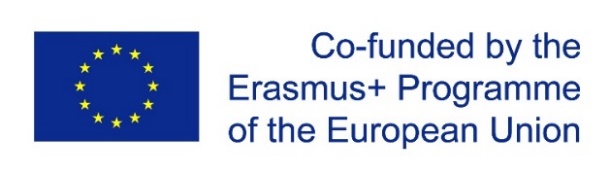 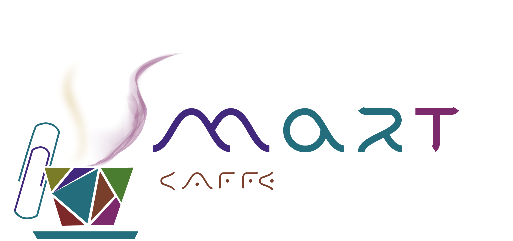 ERASMUS+ PROGRAMME, KEY ACTION 2CAPACITY BUILDING IN HIGHER EDUCATIONFostering university-enterprise cooperation and entrepreneurship of students via SMART Caffes (SMART)SMART ONLINE HACKATHONAGENDA2nd – 3rd September 2021Organizer and facilitator: Varna University of Management (VUM), www.vum.bg Venue: www.zoom.us  Contact point during the two-day event:Project team of VUMEmail: erasmus@vumk.eu2nd September 2021, ThursdaySMART Online Hackathon: Day 12nd September 2021, ThursdaySMART Online Hackathon: Day 1Time: 09:00 AM BrusselsTime: 09:00 AM Brussels9:00 – 09:30 Brussels timeRegistration09:30 – 10:00 Brussels timeMeet and greet: opening remarksExpectations of the hackathon: presentation of the two-day event agenda10:00 – 10:45 Brussels timeImprovisation exercises10:45 – 11:00 Brussels timeCoffee break11:00 – 12:00 Brussels timePresentation of Albena JSC and company’s COVID-19 related challenges subject to open innovation 12:00 – 12:30 Brussels timeLunch break12:30 – 13:30 Brussels timeCrash course in pitching and presenting13:30 – 14:30 Brussels timeIdeation breakout sessions 1.14:30 – 14:45 Brussels timeCoffee break14:45 – 15:45 Brussels timeIdeation breakout sessions 2.15:45 – 16:00 Brussels timeWrap-up of hackathon’s day 1.3rd September 2021, FridaySMART Online Hackathon: Day 23rd September 2021, FridaySMART Online Hackathon: Day 2Time: 09:00 AM BrusselsTime: 09:00 AM Brussels9:00 – 09:45 Brussels timeRecap and what’s next9:45 – 11:15 Brussels timePitch preparation and rehearsal breakout sessions11:15 – 11:30 Brussels timeCoffee break11:30 – 12:30 Brussels timePitching of challenges’ solutions 1.12:30 – 13:00 Brussels timeLunch break13:00 – 14:30 Brussels timePitching of challenges’ solutions 2.14:30 – 15:00 Brussels timeAssessment and evaluation of student teams’ pitched solutions15:00 – 15:15 Brussels timeHackathon results’ announcement15:15 – 15:30 Brussels timeDebriefing and closing session